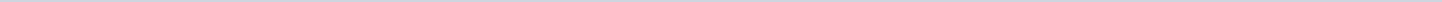 Index (1 onderwerp)1 Vaststelling bestemmingsplan 110 kV kabelverbinding Groningen, Hunze - BloemsingelVaststelling bestemmingsplan 110 kV kabelverbinding Groningen, Hunze - BloemsingelMetadataDocumenten (5)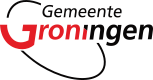 Gemeente GroningenAangemaakt op:Gemeente Groningen28-03-2024 12:27RaadsvoorstellenPeriode: 2024Laatst gewijzigd13-07-2022 11:04ZichtbaarheidOpenbaarStatus-#Naam van documentPub. datumInfo1.Vaststelling bestemmingsplan 110kV kabelverbinding Groningen, Hunze - Bloemsingel13-07-2022PDF,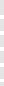 402,19 KB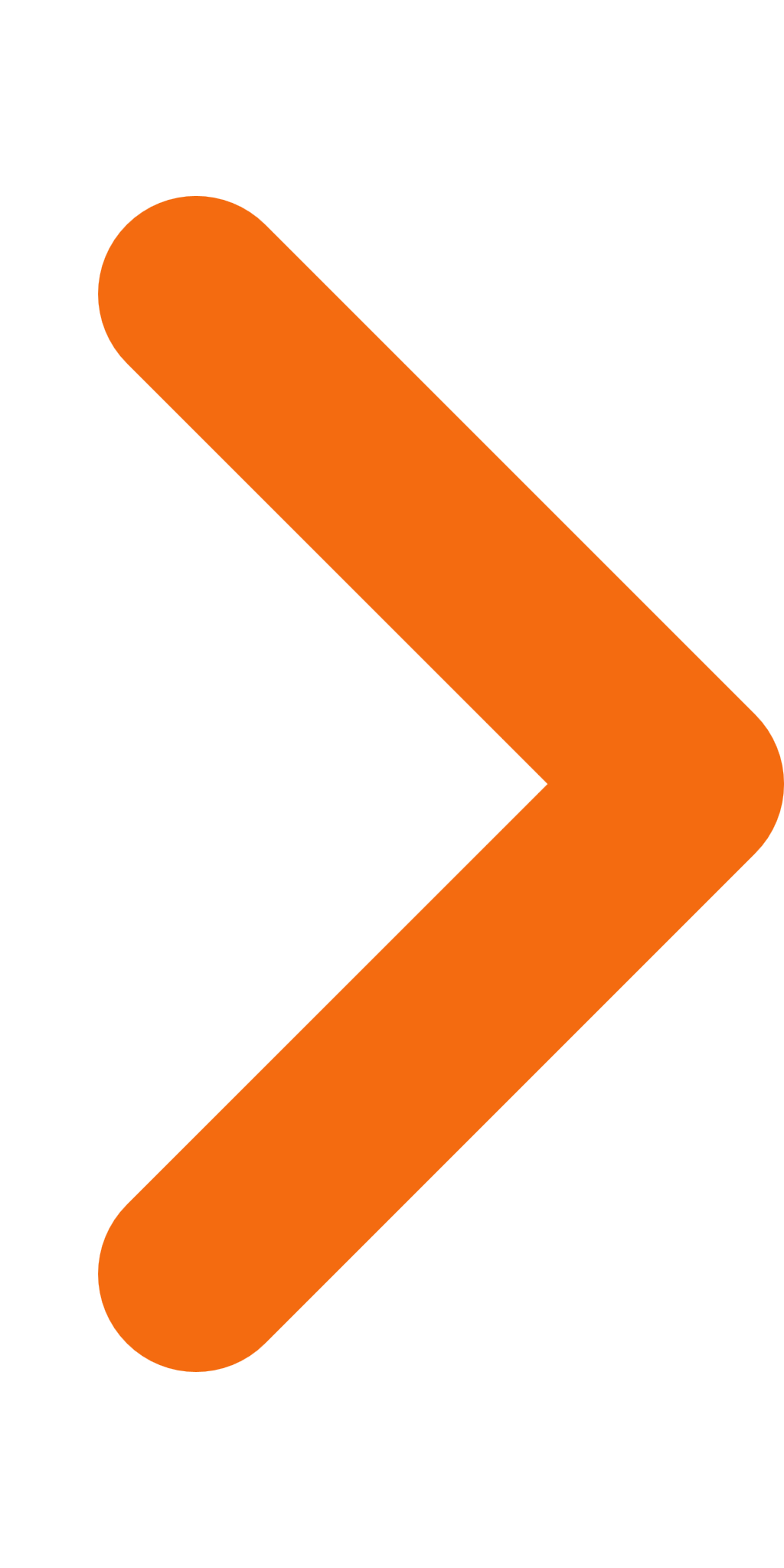 2.Bijlage 1 toelichting + regels13-07-2022PDF,2,40 MB3.Bijlage 2 verbeelding13-07-2022PDF,3,90 MB4.Bijlage 3 bijlagenboek13-07-2022PDF,41,19 MB5.Bijlage 4 Zienswijzenverslag vaststelling bp 110kV kabelverbinding Groningen anoniem13-07-2022PDF,83,95 KB